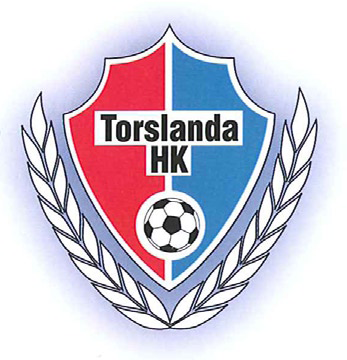 Policy rörande fotografering och filmupptagning av spelare/ledare samt facebook och andra sociala medierFotografering och filmupptagningar är vanliga på matcher och cuper inom de flesta sportverksamheter. Både föräldrar och spelare/barn uppskattar normalt detta och när det fungerar som tänkt/önskat är det en sammansvetsande och klubb- och lagsammansvetsande funktion. Klubbens primära verksamhet är givetvis att lära ut handboll och verka för en sund livsstil. Handbollen skall som bieffekt bidra till att lära ungdomar att vara goda kamrater och ett schyst uppträdande mellan ledare, spelare och motståndare. Tyvärr är verkligheten ibland det helt motsatta. I sociala medier tar detta form av nätmobbning & trolling.Oavsett arena för oschyst (eller kriminellt) beteende är dessa givetvis helt oacceptabla inom Torslanda Handbollsklubb och skall elimineras, detta är varje ledares ansvar. Att varje medlem eller målsman själv måste ge sitt medgivande till att bilder och filmupptagningar skall få publiceras är självklart och har lagstöd i PUL.Alla lag (ytterst lagledaren) får själva ta ställning till om de vill erbjuda bildgallerier på hemsida och/eller sociala medier. Ett minimum är att ert lag är representerat på THK:s hemsida med aktuell intern och extern information samt kontaktuppgifter.Som lagledare och/eller lag-hemsideansvariga är ni ytterst ansvariga för att bilder och/eller film i gallerier på hemsida och/eller sociala medier har berördas medgivande enligt PUL samt klubbens övriga gällande policys efterföljs. Som lagledare och/eller lag-hemsideansvariga skall du samla in medgivande via THK:s digitala formulär [nedan] från alla medlemmar i laget och sedan strikt efterfölja medlemmens eller dess målsmans önskan. Ni måste också aktivt samla in medgivanden från nya medlemmar.Länk till digitalt formulär: https://member.myclub.se/public/form/403/ffTXz17KFG/Innehåll i digitalt formulär:Härmed samtycker jag att följande information får publiceras på hemsidan för Torslanda HK och att informationen får användas i nedanstående syften. Jag försäkrar dessutom att jag har förstått innebörden av punkterna nedan.

Torslanda HK får:
O Publicera mitt barns namn på hemsidan i löpande texter, nyheter etc.
O Publicera relevanta uppgifter om mitt barn på den/de gruppsidor hen tillhör.
O Publicera min E-postadress på den/de gruppsidor mitt barn tillhör.
O Publicera mitt telefonnummer på den/de gruppsidor mitt barn tillhör.
O Publicera bilder på mitt barn där hen figurerar såväl själv som med andra.
O Använda mitt barns namn i samband med de kalenderaktiviteter hen skall medverka.
O Ge mitt barns namn- och adressuppgifter till tredje part, t.ex. sponsorer och partners.